Wzór formularzu zgłoszeniowego:………………………………………………………………………………………….………./nazwa drużyny/…………………………………………………………………………………………………../imię i nazwisko kapitana drużyny, nr telefonu, e-mail/................................................/podpis kapitana drużyny/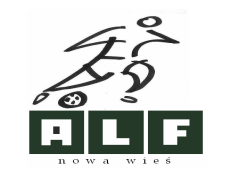 ZGŁOSZENIE DRUŻYNY DO ROZGRYWEKAmatorskiej Ligi FutbolowejNowa Wieś – sezon 2014Kategoria: powyżej 17 latLp.Imię i nazwisko zawodnikaRok urodzeniaAdres zamieszkania1.2.3.4.5.6.7.8.9.10.11.12.13.14.15.